 ООО «КУРТИДУ ТРЕВЕЛ ПЛЮС»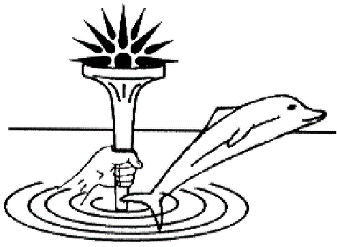  Юридический адрес: 101000, г. Москва, Милютинский пер., д.18А ИНН/КПП: 7708176501/770801001 ОГРН: 1027700399100 Тел.: (495) 628-29-64, Е-mail: info@kourtidou.ru                                                      Памятка для родителей,отправляющих ребенка в Грецию из Москвы!Информационное письмо с точным местом и временем сбора группы, телефоном сопровождающего, высылаем всем родителям на эл. почту строго за 2-4 дня до вылета!ДОКУМЕНТЫДля того, чтобы отправить ребенка на отдых в Грецию, вам нужно будет оформить следующие документы:Отдельный загранпаспорт с визой, действительный в течение трех месяцев, со дня возвращенияиз поездки.	Нотариально заверенная доверенность от обоих родителей на выезд ребенка в Грецию с указанием сроков поездки (оригинал).Свидетельство о рождении (оригинал).Медицинская справка на школьника отъезжающего в лагерь форма (№079/у) берется в школе или поликлинике.Справка о контактах (эпидокружении), берется за 3 дня до вылета в поликлиники.Заполненная родителями анкета, в которой вы подробно пишите все особенности характера, особенности питания и все нюансы здоровья вашего ребенка.Заявление участника и гарантия родителей.ПЕРЕЛЕТВремя в полёте из Москвы в Салоники: 3 ч 15 минут.ребятами обязательно летит достаточное количество взрослых. Не беспокойтесь – всех рассадим, пристегнем, успокоим и накормим. Будет разумно, если с собой в самолет ребенок возьмет любимую книжку или игру.ВРЕМЯВремя в Греции в летний период одинаковое с Москвой.ТРАНСФЕРаэропорту нас встречают, помогают найти чемоданы и погрузиться в машину/автобус. От Салоник до лагеря около 1 часа.БЕЗОПАСНОСТЬБезопасность – то, чему мы посвящаем очень много внимания. С ребятами круглосуточно находятсякураторы и преподаватели нашей школы. Купание происходит под исключительно внимательным присмотром нескольких взрослых. В дневное время на пляже и около бассейна дежурят спасатели. Территория лагеря круглосуточно охраняется. Все фрукты тщательно моются. На стол попадают только свежие продукты.СВЯЗЬ С РОДИТЕЛЯМИТакже ребята могут приобрести сим-карту греческого оператора мобильной сети (и сообщить свой номер родителям. Телефоны лагеря раздаем в аэропорту родителям, а так же рассылаем за 2-4 дня до вылета в информационном письме.ДЕНЬГИ С СОБОЙпринципе, все необходимое входит в стоимость путевки. Но иногда так хочется купить незапланированное мороженое или какой-нибудь сувенир на экскурсии…Желательно все деньги в аэропорту сдавать сопровождающему в ОТДЕЛЬНОМ ПОДПИСАННОМ КОНВЕРТЕ. На конверте указать сумму, ФИО, и сзади конверта написать все пожелания насчет экскурсий , кружков, и выдачи денег на каждый день. Примерная сумма 150-350 евро.ЧТО БРАТЬ С СОБОЙ?Одежда и обувь:– майки, футболки для занятий спортом и повседневной носки (4 шт);– шорты, джинсы, юбки, сарафаны;– спортивный костюм;– теплый свитер или кофта;– дождевик или водонепроницаемая ветровка с капюшоном;– носки (5 шт);– нижнее белье (5 комплектов);– купальник, плавки (2 шт), солнцезащитный головной убор (лучше два);– шлепанцы для бассейна или похода на пляж;– удобная обувь: кроссовки или кеды для занятий спортом, туфли или сандалии для экскурсий и повседневной носки;– один-два наряда для вечеров и дискотек и соответствующая обувь к ним (лучше, если наряды можно будет комбинировать между собой, продумайте варианты вместе с ребенком еще дома);Прочие принадлежности:– туалетные принадлежности: мыло, мочалка, шампунь, зубная паста и щетка, расческа, салфетки;– стиральный порошок или мыло для стирки (если ребенок маленький, дома предварительно проведите курс обучения стирке носков и нижнего белья, определите режим их смены), несколько прищепок (4-6 шт);– для ребят постарше будет не лишним дезодорант, тоник или лосьон для лица (особенно если есть соответствующие проблемы), маникюрный набор, для девочек гигиенические прокладки, для мальчиков – бритва;– пляжное полотенце (чаще всего никакие подстилки для загара лагерь не предоставляет, хотя бывают исключения);– полотенце для рук и лица (уточните, скорее всего лагерь предоставит);– солнцезащитный крем, крем от комаров и мошек;– пустой пакет для грязной одежды;– небьющуюся кружку (пластиковую или металлическую), ложку;– блокнот и ручку (нужно ведь записать имена и телефоны новых друзей);– при большом желании дополнительно можно взять карандаши, фломастеры, бумагу, настольные игры, ракетки для бадминтона и тенниса, мячи (предварительно уточните: может, все это уже есть в лагере, и есть ли в вашем чемодане еще место).Не стоит давать ребенку с собой на отдых мобильные телефоны, фотоаппараты, электронные игры, ноутбуки, ювелирные изделия и т.п.Администрация многих лагерей заранее предупреждает об этом.Помните, что за утерю, кражу, порчу этих вещей лагерь ответственности не несет.Если вы даете ребенку немного денег (на экскурсии, на сувениры или на всякий случай, ведь как бытщательно Вы не собирались, что-то обязательно забудете), пусть он хранит их у воспитателя(вожатого). Вложите деньги в конверт, подпишите его, и пусть ребенок каждый раз, когда берет из негоденьги, записывает сумму. Так будет спокойнее Вам, Вашему ребенку и воспитателю.Вещи, запрещенные в лагере:оружие всех видов (газовое, холодное и пр.);предметы самообороны (электрошоковые, газовые приспособления, резиновые дубинки и пр.);ножи, ножницы и другие колющие и режущие предметы;любые токсичные вещества;сигареты, спички и зажигалки;любые взрывчатые вещества (петарды, шутихи);любые алкогольные напитки и наркотические вещества;травмоопасное оборудование (скейты, роликовые коньки, самокаты и пр.);игрушки, стреляющие пластмасовыми пулями;сильнодействующие лекарства (при необходимости приема таких лекарств, родители передают их воспитателю вместе с условиями и графиком приема);печатная, аудио-, видео- и компьютерную продукция, содержащая пропоганду аморального поведения, насилия и порнографии.Во избежание пищевого отравления нельзя брать с собой и привозить впоследствии в лагерь:газированные напитки (кроме минеральной воды);любые издения с кремом или наполнителем (торты, пирожные);чипсы, жевательную резинку, молочные продукты, мясо, колбасу, рыбу, птицу, любые копчености и т.п.;супы, пельмени, котлеты, салаты, пироги и т.п.;соленья, консервы, грибы, продукты быстрого приготовления.